ПОЯСНЮВАЛЬНА ЗАПИСКА№ ПЗН-62314 від 16.02.2024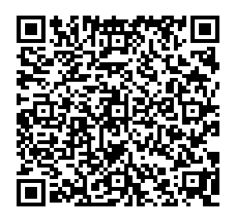 до проєкту рішення Київської міської ради:Про передачу громадянину Горнику Андрію Володимировичу земельної ділянки в оренду для експлуатації та обслуговування нежилого будинку, гаражу, складу на вул. Данила Щербаківського, 1/8 у Шевченківському районі міста КиєваФізична особа:Відомості про земельну ділянку (кадастровий № 8000000000:88:054:0016).3. Обґрунтування прийняття рішення.На замовлення зацікавленої особи та враховуючи рішення Київської міської ради
від 10.09.2015 № 958/1822 «Про інвентаризацію земель міста Києва» землевпорядною організацією розроблено технічну документацію із землеустрою щодо інвентаризації земель.Відповідно до статей 9, 123 Земельного кодексу України та Порядку набуття прав на землю із земель комунальної власності у місті Києві, затвердженого рішенням Київської міської ради від 20.04.2017 № 241/2463, враховуючи, що земельна ділянка зареєстрована в Державному земельному кадастрі (витяг з Державного земельного кадастру про земельну ділянку від 15.02.2024 № НВ - 0000389752024), Департаментом земельних ресурсів виконавчого органу Київської міської ради (Київської міської державної адміністрації) розроблено відповідний проєкт рішення Київської міської ради.4. Мета прийняття рішення.Метою прийняття рішення є забезпечення реалізації встановленого Земельним кодексом України права особи на оформлення права користування земельною ділянкою.5. Особливі характеристики ділянки.Стан нормативно-правової бази у даній сфері правового регулювання.Загальні засади та порядок передачі земельних ділянок у власність зацікавленим особам визначено Земельним кодексом України та Порядком набуття прав на землю із земель комунальної власності у місті Києві, затвердженим рішенням Київської міської ради                         від 20.04.2017 № 241/2463.Проєкт рішення містить інформацію про заявника, що відноситься до інформації з обмеженим доступом в розумінні статті 6 Закону України «Про доступ до публічної інформації». Проєкт рішення не стосується прав і соціальної захищеності осіб з інвалідністю та не матиме впливу на життєдіяльність цієї категорії.Фінансово-економічне обґрунтування.Реалізація рішення не потребує додаткових витрат міського бюджету.Відповідно до Податкового кодексу України, Закону України «Про оренду землі» та рішення Київської міської ради від 14 грудня.2023 № 7531/7572 «Про бюджет міста Києва на 2024 рік»  орієнтовний  розмір річної орендної плати складатиме: 321 149 грн 74  коп.                ( 5 %).Прогноз соціально-економічних та інших наслідків прийняття рішення.Наслідками прийняття розробленого проєкту рішення стане реалізація зацікавленою особою своїх прав щодо користування земельною ділянкою.Доповідач: директор Департаменту земельних ресурсів Валентина ПЕЛИХ. ПІБ	Горник Андрій ВолодимировичРеєстраційний номер:від 09.02.2024 № 304168521 Місце розташування (адреса)м. Київ, р-н Шевченківський,                                                       вул. Данила Щербаківського, 1/8  Площа0,1119 га Вид та термін користуванняправо в процесі оформлення (оренда на 10 років) Категорія земельземлі житлової та громадської забудови Цільове призначення03.07 для будівництва та обслуговування будівель торгівлі (для експлуатації та обслуговування нежилого будинку, гаражу, складу ) Нормативна грошова оцінка 
 (за попереднім розрахунком*) 6 422 994 грн 71 коп. *Наведені розрахунки нормативної грошової оцінки не є остаточними і будуть уточнені   відповідно до вимог чинного законодавства при оформленні права на земельну ділянку. *Наведені розрахунки нормативної грошової оцінки не є остаточними і будуть уточнені   відповідно до вимог чинного законодавства при оформленні права на земельну ділянку. Наявність будівель і споруд    на ділянці:Земельна ділянка забудована нежилим будинком (літ. А) загальною площею 296,2 кв.м, гаражем (літ. Б) загальною площею 13,6 кв.м, складом (літ. В) загальною площею 486,2 кв.м (реєстраційний номер об’єкта  нерухомого майна: 221497680000), які належать на праві власності   Горнику   Андрію   Володимировичу   (право зареєстровано в Державному реєстрі речових прав на нерухоме майно 13.10.2017, номер відомостей про речове право: 22830730) на підставі договору купівлі-продажу нерухомості від 13.10.2017 № 1418.   Наявність ДПТ:Детальний план території відсутній. Функціональне призначення   згідно з Генпланом:Відповідно до Генерального плану міста Києва та проекту планування його приміської зони на період до 2020 року, який затверджений рішенням Київської міської ради від 28.03.2002 року №370/1804, земельна ділянка за функціональним призначенням належить до території житлової садибної забудови та частково до території вулиць і доріг.Відповідно до листа Департаменту містобудування та архітектури виконавчого органу Київської міської ради (Київської міської державної адміністрації)                        від 19.05.2023 № 055-3627 заявлена ініціатива відповідає містобудівній документації. Правовий режим:Земельна ділянка належить до земель комунальної власності територіальної громади міста Києва. Розташування в зеленій зоні:Земельна ділянка не входить до зеленої зони. Інші особливості:Відповідно до розпорядження Київського міського голови від 19.02.2016 № 125/1 «Про перейменування бульвару, вулиць, площі та провулків у місті Києві» теперішня назва вулиці: Данила Щербаківського.   Частина земельної ділянки розташована в межах червоних ліній.   Проєктом рішення запропоновано з урахуванням існуючої судової практики (постанови Верховного Cуду                              від 18.06.2020 у справі № 925/449/19, від 27.01.2021 у справі № 630/269/16, від 10.02.2021 у справі                                  № 200/8930/18) зобов’язати землекористувача сплатити безпідставно збережені кошти за користування земельною ділянкою без правовстановлюючих документів на підставі статті 1212 Цивільного кодексу України згідно з розрахунком Департаменту земельних ресурсів виконавчого органу Київської міської ради (Київської міської державної адміністрації).   Зазначаємо, що Департамент земельних ресурсів не може перебирати на себе повноваження Київської міської ради та приймати рішення про передачу або відмову в передачі в оренду  земельної ділянки, оскільки відповідно до  пункту 34 частини першої статті 26 Закону України «Про місцеве самоврядування в Україні» та статей 9, 122 Земельного кодексу України такі питання вирішуються виключно на пленарних засіданнях сільської, селищної, міської ради.Зазначене підтверджується, зокрема, рішеннями Верховного Суду від 28.04.2021 у справі № 826/8857/16, від 17.04.2018 у справі № 826/8107/16, від 16.09.2021 у справі № 826/8847/16. Зважаючи на вказане, цей проєкт рішення направляється для подальшого розгляду Київською міською радою відповідно до її Регламенту.Директор Департаменту земельних ресурсівВалентина ПЕЛИХ